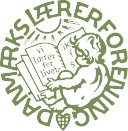 Til arbejdsmiljørepræsentanten.Vedrørende: INDEKLIMAPROBLEMER I FORHOLD TIL DEN TILSKADEKOMNEAt din kollega har været til læge og fået dokumentation for skaden At få sikret beviser fx i form af målinger Tale med andre kolleger om de også oplever og har symptomer ift. dårligt indeklimaAt sikre og hjælpe med at anmeldes hændelsen som en arbejdsskade både til kommunal forvaltning og ArbejdstilsynetI FORHOLD TIL FORBYGGELSE PÅ ARBEJDSPLADSENSikre at hændelsen drøftes i Arbejdsmiljøgruppen/MED-udvalget?Får aftalt at måle på indeklimaetAt I holder øje med fugt og vandskader under arbejdsmiljøgennemgangenAt I holder øje med rengøringenAt I får gennemgået og renset ventilationsanlæg jævnligtAt I holder øje med sygefravær At I gennemfører APV minimum hvert 3. årSøg eventuelt yderligere viden på: www.indeklimaportalen.dk